Муниципальное бюджетное общеобразовательное учреждение средняя  школа № 9 г. Ярцево Смоленской области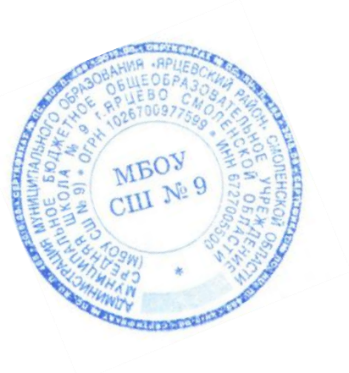                                                                                                       Утверждаю                                                                                                            Директор школы: 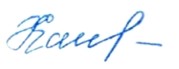                                                                                                       ________       Е.А.Хайкова                                                                                                     Приказ от 01.09.2022  №93 Расписание работы кружков, секций  на 2022/2023 учебный год№п/пНазваниекружкаРуководительклассКол-вочасовВремя проведения1ЮнармеецПарфёнова Ю.С.5 – 11 класс3 часаПонедельник14.10 − 14.50Среда14.50 − 15.30Пятница14.50 − 15.302Мой выборДаниелян Э.Р.9а класс1часВторник13.40 − 14.203Мой выборМедведева Т.В.9бкласс1часПонедельник14.30 –15.104Мой выборДавыдова Л. Н.8 класс1часПонедельник13.20 − 14.005Основы проектной деятельности Давыдова Л. Н.8 класс1часПятница13.40 − 14.206Функциональная грамотностьШустова Е. В.5 класс1 часВторник13.40 − 14.207Этика и этикетАнтоненкова И. Ш.5 класс6 класс7 класс1час1час1часПонедельник13.20 − 14.00Вторник13.40 − 14.20Среда13.40 − 14.208РукодельницаМедведева Т.В.6 − 8 классы2 часВторник14.30 − 15.10Четверг13.40 − 14.209Баскетбол(юноши)Андреенкова М.Н.7 – 9 классы4 часВторник15.00 −16.20Четверг15.00 −16.20